Covid-19 and IslandsFöhr Island, Germany What actions are being taken to protect the island community from Covid 19? In particular, how are travel restrictions being put in place and enforced? What actions will be taken should people on the island have Covid 19?What actions are being taken to ensure that essential goods and services are provided to the island community?What actions are being taken to ensure that people working on the islands, not only in the tourism sector, are sustained financially in the short term and in the long term?What actions are being taken to ensure the mental well-being of people on the islands?If you consider it appropriate, feel free to share any data about people who have Covid 19 on your island and of people who, sadly, have passed away because of Covid 19.If applicable, how are lockdown measures being relaxed? Is there anything else you want to share?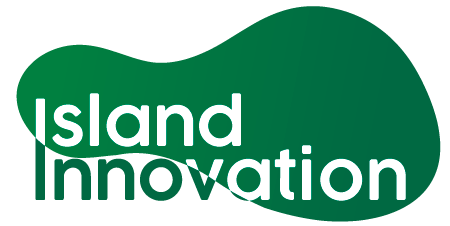 This information has been collated by the Strathclyde Centre for Environmental Law and Governance in collaboration with Island Innovation and can be found at https://www.strath.ac.uk/research/strathclydecentreenvironmentallawgovernance/ourwork/research/labsincubators/eilean/islandsandcovid-19/. RespondentDate ResponseHannah MarczinkowskiAalborg Universityhmm@plan.aau.dk  14 April 2020Only essential transport to and from the island, no tourist or secondary home users allowed (the latter later partly allowed)Only local residents allowed to island (police controlling the boarding and exiting of the ferries)Very limited ferry transport schedule, no service on board; Essential services, workers and suppliers not restricted, though most shops are closed; the whole region and coastal areas are under travel restrictions.RespondentDate ResponseHannah MarczinkowskiAalborg Universityhmm@plan.aau.dk  14 April 2020Physical distancing to limit spread, home quarantine before hospital due to its size.One positive Covid-19 patient was moved to the mainland for better treatment and continued security of the island.RespondentDate ResponseHannah MarczinkowskiAalborg Universityhmm@plan.aau.dk   14 April 2020 There are no restrictions of essential goods, besides the limited ferry services.RespondentDate ResponseHannah MarczinkowskiAalborg Universityhmm@plan.aau.dk   14 April 2020There are financial help packages from the state.A local homepage combines local services to simplify supporting them (www.foehrunsalle.de – “for us all”, but with “Föhr” in the name)RespondentDate ResponseHannah MarczinkowskiAalborg Universityhmm@plan.aau.dk  14 April 2020Limited access of unessential people, local businesses offering alternative servicesRespondentDate ResponseHannah MarczinkowskiAalborg Universityhmm@plan.aau.dk  14 April 2020As of 14 April:1 confirmed case, taken to mainland for treatment.RespondentDate ResponseHannah MarczinkowskiAalborg Universityhmm@plan.aau.dk  28 April 2020 The German islands do not seem to have control over what is happening to them but the corresponding states make the decision. From May 4th, non-permanent residents are allowed to their secondary homes in our coastal state (for example beach houses), which would add a few thousand people to the islands (+25%), even though the local authority does not approve. For the fragile tourism sector, this is no help, but on the contrary bring risks as it allows people from large cities to come here. Hotels are not going to be opened for a long time, but potentially rental apartments will get the allowance to open again soon (as of 28/04, potentially in May).RespondentDate ResponseHannah MarczinkowskiAalborg Universityhmm@plan.aau.dk  14 April 2020 Islands are known for being robust and taking things into their own hands, using what is available and not waiting for the capital's decisions, so I believe their mentality helps them.Tourism is a big sector and will be heavily affected.